Leggete e eseguite su www.inclassemia.euRenato Luti8 mar (Ultima modifica: 8 mar)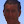 Stai per andare www.inclassemia.eu ,  cliccate su Lezione: come entrare e lavorare nell'aula leggera (web).  ( se non va al sito, forse devi fare CTRL+INVIO).Dopo aver letto ed esservi aggiornati, provate a fare questo esercizio: arrivati in quella pagina selezionate una delle immagini poi copiatela (dopo averla selezionata selezionata cliccandoci sopra col mouse tasto sinistro, sulla tastiera fate CTRL+C)    (se non vi riesce copiare la immagine con CTRL+C, fate così: puntate col mouse nel centro della immagine, cliccate di destro e nella finestra che appare cliccate copia immagine), poi andate sulla pagina del programma di scrittura, come Word. inserite il titolo con le parole AULA LEGGERA, andate a capo(invio) e lì incollate la immagine che avevate copiato prima: per copiare tieni premuto sulla tastiera CTRL poi schiaccia V ( CTRL +V )
Apparirà l'immagine copiata.
vai a capo
scrivi il tuo nome e cognome
vai a capo
data e ora
